2022-2023学年“劳动教育实践活动”修读指南一、总体原则所有2022级全日制在读本科生需完成24学时“劳动教育实践活动”，修读完成后方可毕业。二、修读流程2022-2023学年秋季学期，共开设劳动教育实践活动项目8个，项目名称、学时数见下表。请每位同学最多选择其中3个项目，不能重复选择同一项目（运动保健1、运动保健2除外），其中“安全教育”为必选项目。选课遵循“先到先选、额满为止”的原则。如因个人原因无法正常出勤，请在开课前取消本次预约，选择合适时间再次预约上课。建议同学们尽量在2022-2023学年秋季学期完成大部分学时的修读。各类项目的修读方式如下。1.安全教育项目通过“平安京师”公众号平台链接进行学习、考试结课。具体通知和学习方式见链接：https://mp.weixin.qq.com/s/-FcfqWJdE1dzDNP1fLPnTQ入学时已学习完毕、考试结课的同学无需再修读，可登陆系统查看完成结果。尚未学习的同学请在10月10日到11月20日期间进行学习、考试。2.其他项目1）每门课程在开课前一周的周一开放线上预约，开课前一天停止预约，开课前均可取消。（如：本学期第8周10月19日的项目，在第7周10月10日8:00开放线上预约）2）报名方式：扫描下图中二维码，选择合适时间段进行项目预约，报名成功后可在“我的预约”列表里出现，上课时请出示二维码进行核销签到。未提前预约到场上课，不予以认定。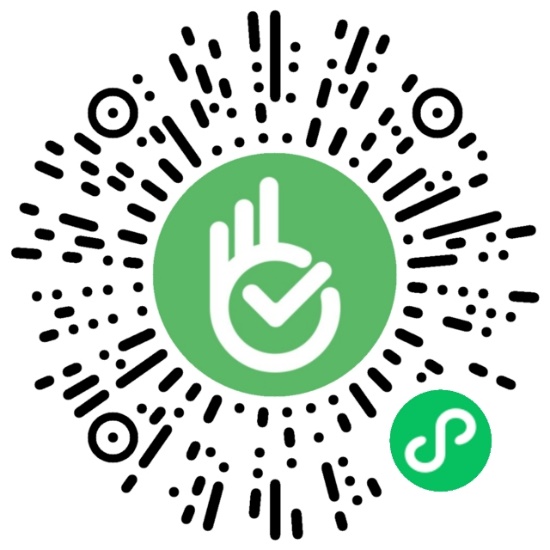 各项目详细内容及授课教师介绍请关注“京师总务后勤”微信公众号进行查看。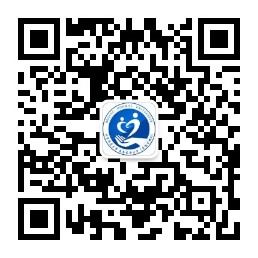 各项目开设时间、地点如下表所示：请各位同学在参加项目前加入对应课程的联络QQ群，后续关于课程的重要通知都将发布到课程群中。如有任何疑问，可反馈给课程助教。三、考核方式“劳动教育实践活动”考核采用“考勤+课堂表现+作业完成情况”三部分，根据所有参加项目的完成情况综合考查。学生在完成项目后，填写《劳动教育实践活动考核表》（附件5），在授课结束后一周内发送电子版至助教邮箱，统一进行考核。总务长办公室（后勤管理处）根据学生的总体修读情况，在2022-2023学期期末给予“合格”或“不合格”评价。报名后无故缺勤、修读学时不满24学时视为不合格。四、联系方式周老师，电话：58808040 邮箱：11142021029@bnu.edu.cn项目名称学时数安全教育16学时中餐8学时运动保健14学时运动保健24学时花卉培育4学时AED4学时理发4学时家政4学时项目名称课程时间授课教师地点班级人数助教及联系方式中餐1每周三14:00-16:00张连彪兰蕙餐厅一层15张安伟：765379838@qq.com课程QQ群：431094592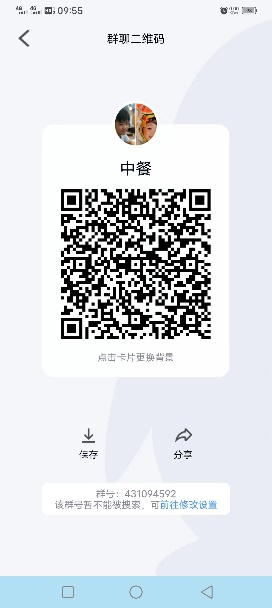 中餐2每周四14:00-16:00张淞兰蕙餐厅一层15张安伟：765379838@qq.com课程QQ群：431094592运动保健1（颈椎疾病的预防与治疗）每周四10:00-11:40韩晴待定教室60张永峰：651363589@qq.com课程QQ群：417126786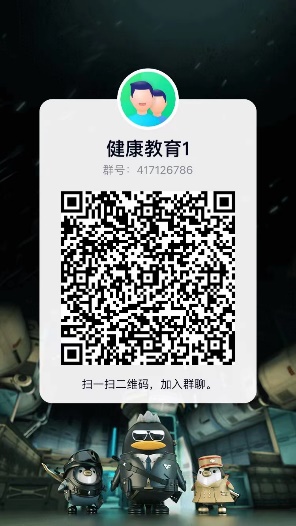 运动保健2（腰椎间盘突出、青年脊柱侧弯的预防与治疗）每周四13：30-15:10王博待定教室60张永峰：651363589@qq.com课程QQ群：428012050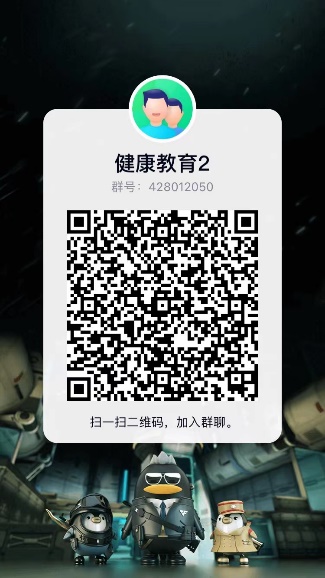 花卉培育每周六18:00-19:40宋秀华杨克强待定教室+绿园20王智昊：hhpy_bnu@126.com 课程QQ群：375242532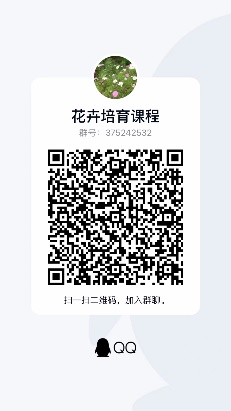 AED每周五13:30-17:10邵婧待定教室60吴羽骁：Wyx31800@126.com课程QQ群：418201500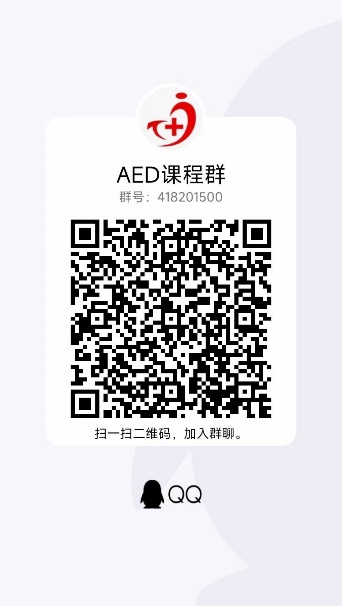 理发每周六10:00-11:40刘桂超待定教室20李志诚：18613853813@qq.com课程QQ群：544508316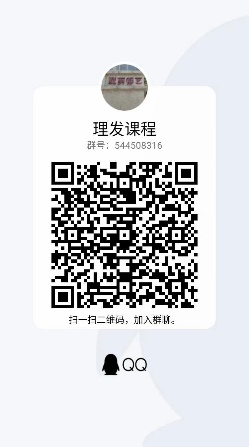 家政每周五13:30-15:10刘丹待定教室+学十六楼20徐成印：940123773@qq.com课程QQ群：161731866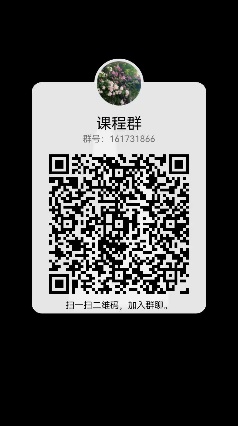 